	DECATUR COUNTY ELECTIONS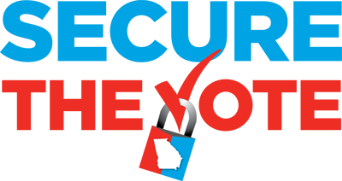 DAILY RECAP OF ABSENTEE BY MAIL, ADVANCED VOTING AND PROVISIONAL BALLOTS DATEAB MAIL RCVDADV VOTINGPROVISIONALBALLOTSSCANNED2 MAY 2022549003 MAY 2022376004 MAY 2022260005 MAY 2022349006 MAY 2022239007 MAY 202281800TOTALS WEEK 123291009 MAY 20220600010 MAY 20226790011 MAY 20227700012 MAY 20220760013 MAY 20227890014 MAY 202232600TOTALS WEEK 22340000CUMULATIVE TOTAL46691016 MAY 202231180017 MAY 202241380018 MAY 202281820019 MAY 202292240020 MAY 20221134800TOTALS WEEK 3351,01000CUMULATIVE TOTAL811,7010023 MAY 2022